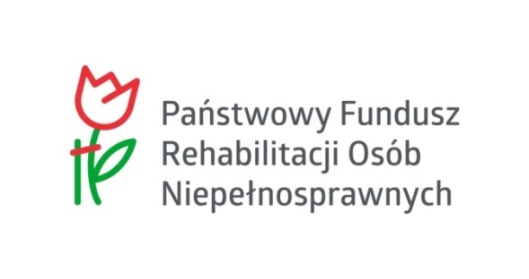 PROGRAM „AKTYWNY SAMORZĄD” – MODUŁ IOBSZAR C – Zadanie 2Pomoc w utrzymaniu sprawności technicznej posiadanego skutera lub   wózka inwalidzkiego     o napędzie elektrycznym dla osób z orzeczeniem o niepełnosprawności (do 16 roku życia) lub osób ze znacznym stopniem niepełnosprawnościWARUNKI UCZESTNICTWA: znaczny stopień niepełnosprawności lub w przypadku osób do 16 roku życia - orzeczenie                         o niepełnosprawności;DOFINANSOWANIE  LUB REFUNDACJA KOSZTÓW:Maksymalna kwota dofinansowania 3.850 zł,  z czego na zakup jednego akumulatora – nie więcej niż 1.100zł.Refundacja poniesionych kosztów może dotyczyć kosztów poniesionych po zawarciu umowy dofinansowania, a także kosztów poniesionych do 180 dni przed dniem złożenia wniosku.UDZIAŁ WŁASNY: NIE JEST WYMAGANYCZĘSTOTLIWOŚĆ UDZIELANIA POMOCY: pomoc może być udzielana po zakończeniu okresu gwarancji na przedmiot/usługę wcześniej dofinansowaną;Informacje oraz wnioski dostępne są na naszej stronie: www.pcpr.krasnik.plWnioski można składać w wersji elektronicznej, za pośrednictwem platformy SOW (https://sow.pfron.org.pl), lub w wersji papierowej w siedzibie PCPR w Kraśniku.SZCZEGÓŁOWE INFORMACJEPowiatowe Centrum Pomocy Rodzinie w Kraśniku
ul. Grunwaldzka 6, 23-204 Kraśnik
tel. 81 825 58 80 wew. 23 (pok. 21)